Module 1: Activity Sheet 2How do you currently support language learning in your classroom?Review the Theory of Action for the Dynamic Language Learning Progression. How do you think the Theory of Action might/could connect to how you plan for and support your students’ language learning?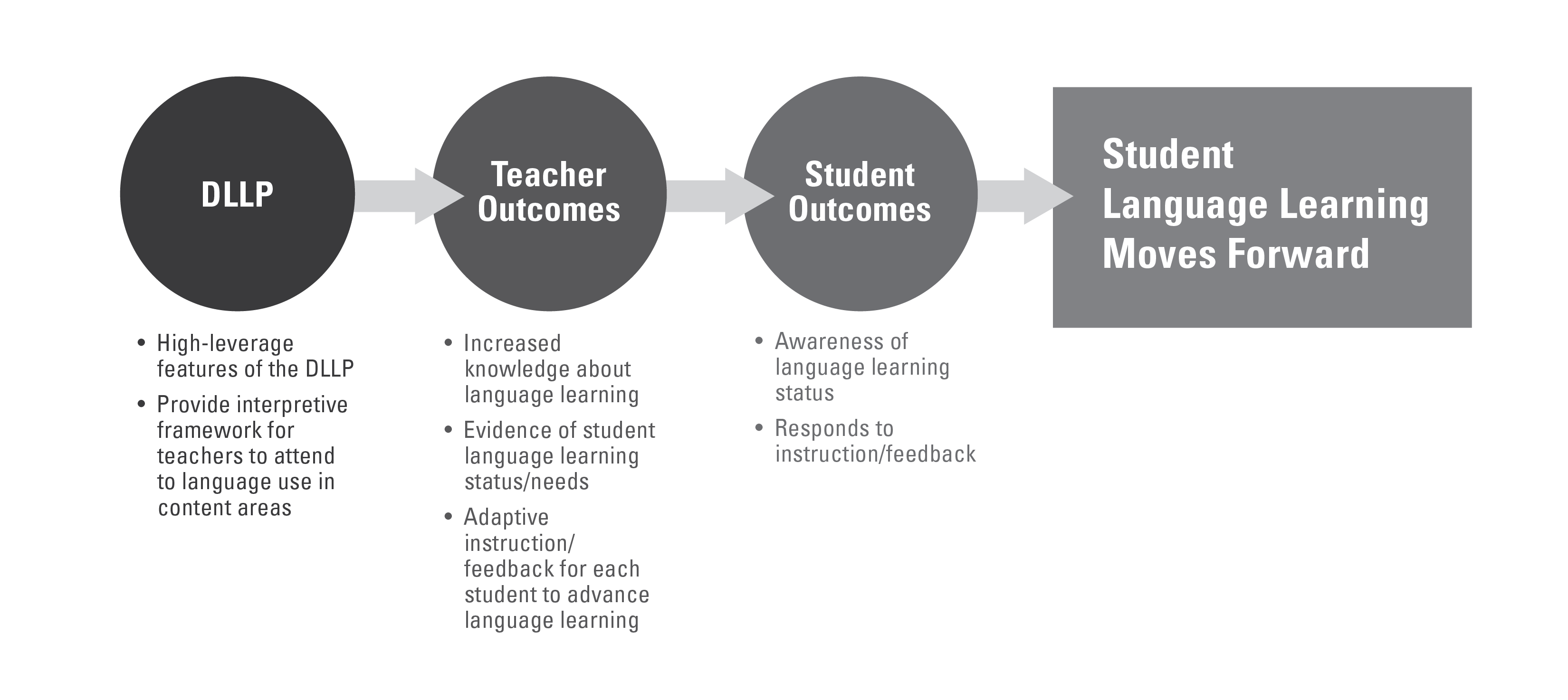 There are eight high-leverage features of the DLLP for the dimensions, word, sentence and discourse: 1) Sophistication of topic vocabulary; 2) Sophistication of verb forms; 3) Expansion of word groups; 4) Sophistication of sentence structure; 5) Establishment of advanced relationships between ideas; 6) Perspective-taking (K-3); 7) Coherence/cohesion; 8) Stamina.  [You will learn about these in detail in module 2].